تابع  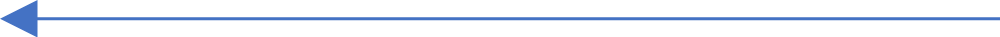 *الأسلوب اللغوي :  ىصل الجملة من العمود أ  بما يناسبها يف العمود ب السؤال الثا ىيب:  أ / الصنف اللغوي :  1- اختر الإجابة الصحيحة فيما يلي  2- حول الفعل لاسم فاعل ىيف الجملة التالية   :  ) الولد سمع النصيحة (  ................................  3 - حول الفعل لاسم مفعول ىيف الجملة التالية : ) كُتِب الدرس ( ...................................  ب / الوظيفة النحوية:   حد د الفعل الناسخ واسمه وخ ثه وعلامة إعرابهما  : اخ  ث الإجابة الصحيحة فيما ي يلى  	ا	 تابع ج/ الظواهر الإملائية  : - *ضع ) بن  - ابن   (  في المكان الصحيح :   -1-  عمر ...........عبدالعزيز رحمه الله خامس الخلفاء الراشدين -2-.........تيمية علامة استفاد من علمه الكث ثون 0 -3-يا .........زيد لقد كنت أصغر قائد ىيف الإسلام 0  ـ *اكتب ما يملى عليك  .................................................................................................................................. .................................................................................................................................. .................................................................................................................................د/ الرسم الكتاب ي  : *ضع علامة صح أو خطأ أمام العبارات التالية    : *اكتب الجملة التالية بخط النسخ  ذكر الله يسعد النفس 0 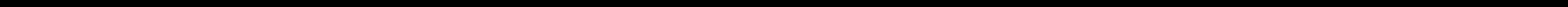 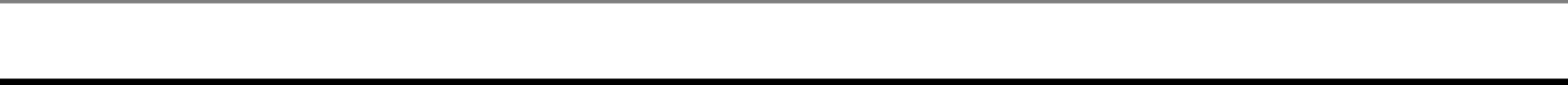 *************** انتهت الأسئلة تمنيا يب لك بالتوفيق  معل م  المادة:  ............. . 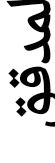 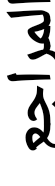 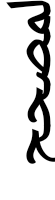 الدرجة  الدرجة  الدرجة  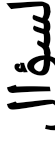 المملكـة العـربية السعـودية  وزارة التعليم  إدارة التعليم ب. ........... 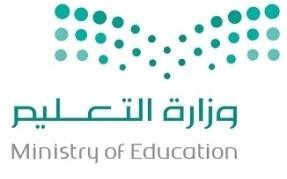 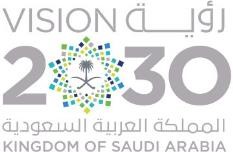 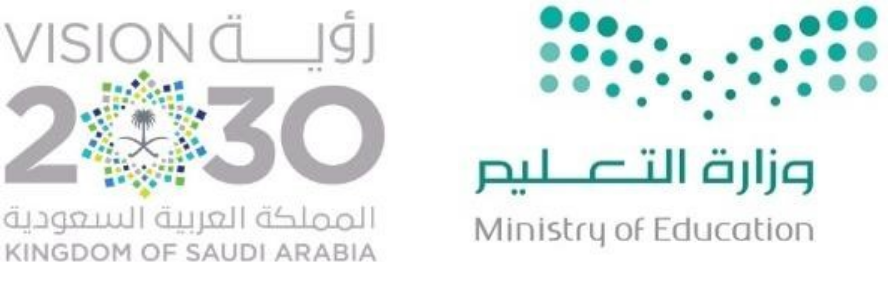 مدرسة .............  المملكـة العـربية السعـودية  وزارة التعليم  إدارة التعليم ب. ........... مدرسة .............  المملكـة العـربية السعـودية  وزارة التعليم  إدارة التعليم ب. ........... مدرسة .............  كتابة   كتابة   رقما   المملكـة العـربية السعـودية  وزارة التعليم  إدارة التعليم ب. ........... مدرسة .............  المملكـة العـربية السعـودية  وزارة التعليم  إدارة التعليم ب. ........... مدرسة .............  المملكـة العـربية السعـودية  وزارة التعليم  إدارة التعليم ب. ........... مدرسة .............  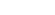 س1)10 ( المملكـة العـربية السعـودية  وزارة التعليم  إدارة التعليم ب. ........... مدرسة .............  المملكـة العـربية السعـودية  وزارة التعليم  إدارة التعليم ب. ........... مدرسة .............  المملكـة العـربية السعـودية  وزارة التعليم  إدارة التعليم ب. ........... مدرسة .............  س2)30 ( المملكـة العـربية السعـودية  وزارة التعليم  إدارة التعليم ب. ........... مدرسة .............  المملكـة العـربية السعـودية  وزارة التعليم  إدارة التعليم ب. ........... مدرسة .............  المملكـة العـربية السعـودية  وزارة التعليم  إدارة التعليم ب. ........... مدرسة .............  س2)30 ( أسئلة اختبارالفصل الدراسي الأول  الدور الأ ول  العام الدراسي  1444هـ لغتي  الــمــادة  س2)30 ( أسئلة اختبارالفصل الدراسي الأول  الدور الأ ول  العام الدراسي  1444هـ السادس  الصف  س2)30 ( أسئلة اختبارالفصل الدراسي الأول  الدور الأ ول  العام الدراسي  1444هـ ساعتان  الزمن  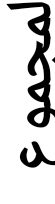 أسئلة اختبارالفصل الدراسي الأول  الدور الأ ول  العام الدراسي  1444هـ /    / 1444ه ـ التاريخ  أربعون درجة  أربعون درجة  أربعون درجة  أربعون درجة   40 40أسئلة اختبارالفصل الدراسي الأول  الدور الأ ول  العام الدراسي  1444هـ اسم الطالب  أربعون درجة  أربعون درجة  أربعون درجة  أربعون درجة   40 40أسئلة اختبارالفصل الدراسي الأول  الدور الأ ول  العام الدراسي  1444هـ رقم الجلوس  السؤال الأول : الفهم القرائي  ) اقرأ النص التالي قراءة فهم ثم أجب عن المطلوب ( السؤال الأول : الفهم القرائي  ) اقرأ النص التالي قراءة فهم ثم أجب عن المطلوب ( السؤال الأول : الفهم القرائي  ) اقرأ النص التالي قراءة فهم ثم أجب عن المطلوب ( السؤال الأول : الفهم القرائي  ) اقرأ النص التالي قراءة فهم ثم أجب عن المطلوب ( السؤال الأول : الفهم القرائي  ) اقرأ النص التالي قراءة فهم ثم أجب عن المطلوب ( السؤال الأول : الفهم القرائي  ) اقرأ النص التالي قراءة فهم ثم أجب عن المطلوب ( السؤال الأول : الفهم القرائي  ) اقرأ النص التالي قراءة فهم ثم أجب عن المطلوب ( السؤال الأول : الفهم القرائي  ) اقرأ النص التالي قراءة فهم ثم أجب عن المطلوب ( السؤال الأول : الفهم القرائي  ) اقرأ النص التالي قراءة فهم ثم أجب عن المطلوب ( السؤال الأول : الفهم القرائي  ) اقرأ النص التالي قراءة فهم ثم أجب عن المطلوب (  10 10السؤال الأول : الفهم القرائي  ) اقرأ النص التالي قراءة فهم ثم أجب عن المطلوب ( السؤال الأول : الفهم القرائي  ) اقرأ النص التالي قراءة فهم ثم أجب عن المطلوب ( السؤال الأول : الفهم القرائي  ) اقرأ النص التالي قراءة فهم ثم أجب عن المطلوب ( السؤال الأول : الفهم القرائي  ) اقرأ النص التالي قراءة فهم ثم أجب عن المطلوب ( السؤال الأول : الفهم القرائي  ) اقرأ النص التالي قراءة فهم ثم أجب عن المطلوب ( السؤال الأول : الفهم القرائي  ) اقرأ النص التالي قراءة فهم ثم أجب عن المطلوب ( السؤال الأول : الفهم القرائي  ) اقرأ النص التالي قراءة فهم ثم أجب عن المطلوب ( السؤال الأول : الفهم القرائي  ) اقرأ النص التالي قراءة فهم ثم أجب عن المطلوب ( السؤال الأول : الفهم القرائي  ) اقرأ النص التالي قراءة فهم ثم أجب عن المطلوب ( السؤال الأول : الفهم القرائي  ) اقرأ النص التالي قراءة فهم ثم أجب عن المطلوب ( خالد بن الوليدصحابي وقائد عسكري مسلم، لقبه الرسول بسيف الله المشلول. اشتهر بعبقرية تخطيطه العسكري وبراعته في قيادة جيوش المسلمين في حروب الردة وفتح العراق والشام، في عهد خليفتي الرسول أبي بكر وعمر يعد أحد قادة الجيوش القلائل في التاريخ الذين لم يهزموا في معركة طوال حياتهم،فهو لم يهزم في أكثر من مائة معركة اشتهر خالد بانتصاراته الحاسمة في معارك عدة لعب خالد بن الوليد دورا حيويا في انتصار قريش على قوات المسلمين في غزوة أحد قبل إسلامه، كما شارك ضمن صفوف الأحزاب في غزوة الخندق. ، اعتنق خالد الدين الإسلامي بعد صلح الحديبية، شارك في حملات مختلفة في عهد الرسول، أهمها غزوة مؤتة وفتح مكة .وفي عام 638، وهو في أوج انتصاراته العسكرية، عزله الخليفة عمر بن الخطاب من قيادة الجيوش لأنه خاف أن يفتتن الناس به، فصار خالد بن الوليد في جيش الصحابي أبو عبيدة عامر بن الجراح وأحد مقدميه، ثم انتقل إلى حمص حيث عاش لأقل من أربع سنوات حتى وفاته ودفنه بها. خالد بن الوليدصحابي وقائد عسكري مسلم، لقبه الرسول بسيف الله المشلول. اشتهر بعبقرية تخطيطه العسكري وبراعته في قيادة جيوش المسلمين في حروب الردة وفتح العراق والشام، في عهد خليفتي الرسول أبي بكر وعمر يعد أحد قادة الجيوش القلائل في التاريخ الذين لم يهزموا في معركة طوال حياتهم،فهو لم يهزم في أكثر من مائة معركة اشتهر خالد بانتصاراته الحاسمة في معارك عدة لعب خالد بن الوليد دورا حيويا في انتصار قريش على قوات المسلمين في غزوة أحد قبل إسلامه، كما شارك ضمن صفوف الأحزاب في غزوة الخندق. ، اعتنق خالد الدين الإسلامي بعد صلح الحديبية، شارك في حملات مختلفة في عهد الرسول، أهمها غزوة مؤتة وفتح مكة .وفي عام 638، وهو في أوج انتصاراته العسكرية، عزله الخليفة عمر بن الخطاب من قيادة الجيوش لأنه خاف أن يفتتن الناس به، فصار خالد بن الوليد في جيش الصحابي أبو عبيدة عامر بن الجراح وأحد مقدميه، ثم انتقل إلى حمص حيث عاش لأقل من أربع سنوات حتى وفاته ودفنه بها. خالد بن الوليدصحابي وقائد عسكري مسلم، لقبه الرسول بسيف الله المشلول. اشتهر بعبقرية تخطيطه العسكري وبراعته في قيادة جيوش المسلمين في حروب الردة وفتح العراق والشام، في عهد خليفتي الرسول أبي بكر وعمر يعد أحد قادة الجيوش القلائل في التاريخ الذين لم يهزموا في معركة طوال حياتهم،فهو لم يهزم في أكثر من مائة معركة اشتهر خالد بانتصاراته الحاسمة في معارك عدة لعب خالد بن الوليد دورا حيويا في انتصار قريش على قوات المسلمين في غزوة أحد قبل إسلامه، كما شارك ضمن صفوف الأحزاب في غزوة الخندق. ، اعتنق خالد الدين الإسلامي بعد صلح الحديبية، شارك في حملات مختلفة في عهد الرسول، أهمها غزوة مؤتة وفتح مكة .وفي عام 638، وهو في أوج انتصاراته العسكرية، عزله الخليفة عمر بن الخطاب من قيادة الجيوش لأنه خاف أن يفتتن الناس به، فصار خالد بن الوليد في جيش الصحابي أبو عبيدة عامر بن الجراح وأحد مقدميه، ثم انتقل إلى حمص حيث عاش لأقل من أربع سنوات حتى وفاته ودفنه بها. خالد بن الوليدصحابي وقائد عسكري مسلم، لقبه الرسول بسيف الله المشلول. اشتهر بعبقرية تخطيطه العسكري وبراعته في قيادة جيوش المسلمين في حروب الردة وفتح العراق والشام، في عهد خليفتي الرسول أبي بكر وعمر يعد أحد قادة الجيوش القلائل في التاريخ الذين لم يهزموا في معركة طوال حياتهم،فهو لم يهزم في أكثر من مائة معركة اشتهر خالد بانتصاراته الحاسمة في معارك عدة لعب خالد بن الوليد دورا حيويا في انتصار قريش على قوات المسلمين في غزوة أحد قبل إسلامه، كما شارك ضمن صفوف الأحزاب في غزوة الخندق. ، اعتنق خالد الدين الإسلامي بعد صلح الحديبية، شارك في حملات مختلفة في عهد الرسول، أهمها غزوة مؤتة وفتح مكة .وفي عام 638، وهو في أوج انتصاراته العسكرية، عزله الخليفة عمر بن الخطاب من قيادة الجيوش لأنه خاف أن يفتتن الناس به، فصار خالد بن الوليد في جيش الصحابي أبو عبيدة عامر بن الجراح وأحد مقدميه، ثم انتقل إلى حمص حيث عاش لأقل من أربع سنوات حتى وفاته ودفنه بها. خالد بن الوليدصحابي وقائد عسكري مسلم، لقبه الرسول بسيف الله المشلول. اشتهر بعبقرية تخطيطه العسكري وبراعته في قيادة جيوش المسلمين في حروب الردة وفتح العراق والشام، في عهد خليفتي الرسول أبي بكر وعمر يعد أحد قادة الجيوش القلائل في التاريخ الذين لم يهزموا في معركة طوال حياتهم،فهو لم يهزم في أكثر من مائة معركة اشتهر خالد بانتصاراته الحاسمة في معارك عدة لعب خالد بن الوليد دورا حيويا في انتصار قريش على قوات المسلمين في غزوة أحد قبل إسلامه، كما شارك ضمن صفوف الأحزاب في غزوة الخندق. ، اعتنق خالد الدين الإسلامي بعد صلح الحديبية، شارك في حملات مختلفة في عهد الرسول، أهمها غزوة مؤتة وفتح مكة .وفي عام 638، وهو في أوج انتصاراته العسكرية، عزله الخليفة عمر بن الخطاب من قيادة الجيوش لأنه خاف أن يفتتن الناس به، فصار خالد بن الوليد في جيش الصحابي أبو عبيدة عامر بن الجراح وأحد مقدميه، ثم انتقل إلى حمص حيث عاش لأقل من أربع سنوات حتى وفاته ودفنه بها. خالد بن الوليدصحابي وقائد عسكري مسلم، لقبه الرسول بسيف الله المشلول. اشتهر بعبقرية تخطيطه العسكري وبراعته في قيادة جيوش المسلمين في حروب الردة وفتح العراق والشام، في عهد خليفتي الرسول أبي بكر وعمر يعد أحد قادة الجيوش القلائل في التاريخ الذين لم يهزموا في معركة طوال حياتهم،فهو لم يهزم في أكثر من مائة معركة اشتهر خالد بانتصاراته الحاسمة في معارك عدة لعب خالد بن الوليد دورا حيويا في انتصار قريش على قوات المسلمين في غزوة أحد قبل إسلامه، كما شارك ضمن صفوف الأحزاب في غزوة الخندق. ، اعتنق خالد الدين الإسلامي بعد صلح الحديبية، شارك في حملات مختلفة في عهد الرسول، أهمها غزوة مؤتة وفتح مكة .وفي عام 638، وهو في أوج انتصاراته العسكرية، عزله الخليفة عمر بن الخطاب من قيادة الجيوش لأنه خاف أن يفتتن الناس به، فصار خالد بن الوليد في جيش الصحابي أبو عبيدة عامر بن الجراح وأحد مقدميه، ثم انتقل إلى حمص حيث عاش لأقل من أربع سنوات حتى وفاته ودفنه بها. خالد بن الوليدصحابي وقائد عسكري مسلم، لقبه الرسول بسيف الله المشلول. اشتهر بعبقرية تخطيطه العسكري وبراعته في قيادة جيوش المسلمين في حروب الردة وفتح العراق والشام، في عهد خليفتي الرسول أبي بكر وعمر يعد أحد قادة الجيوش القلائل في التاريخ الذين لم يهزموا في معركة طوال حياتهم،فهو لم يهزم في أكثر من مائة معركة اشتهر خالد بانتصاراته الحاسمة في معارك عدة لعب خالد بن الوليد دورا حيويا في انتصار قريش على قوات المسلمين في غزوة أحد قبل إسلامه، كما شارك ضمن صفوف الأحزاب في غزوة الخندق. ، اعتنق خالد الدين الإسلامي بعد صلح الحديبية، شارك في حملات مختلفة في عهد الرسول، أهمها غزوة مؤتة وفتح مكة .وفي عام 638، وهو في أوج انتصاراته العسكرية، عزله الخليفة عمر بن الخطاب من قيادة الجيوش لأنه خاف أن يفتتن الناس به، فصار خالد بن الوليد في جيش الصحابي أبو عبيدة عامر بن الجراح وأحد مقدميه، ثم انتقل إلى حمص حيث عاش لأقل من أربع سنوات حتى وفاته ودفنه بها. خالد بن الوليدصحابي وقائد عسكري مسلم، لقبه الرسول بسيف الله المشلول. اشتهر بعبقرية تخطيطه العسكري وبراعته في قيادة جيوش المسلمين في حروب الردة وفتح العراق والشام، في عهد خليفتي الرسول أبي بكر وعمر يعد أحد قادة الجيوش القلائل في التاريخ الذين لم يهزموا في معركة طوال حياتهم،فهو لم يهزم في أكثر من مائة معركة اشتهر خالد بانتصاراته الحاسمة في معارك عدة لعب خالد بن الوليد دورا حيويا في انتصار قريش على قوات المسلمين في غزوة أحد قبل إسلامه، كما شارك ضمن صفوف الأحزاب في غزوة الخندق. ، اعتنق خالد الدين الإسلامي بعد صلح الحديبية، شارك في حملات مختلفة في عهد الرسول، أهمها غزوة مؤتة وفتح مكة .وفي عام 638، وهو في أوج انتصاراته العسكرية، عزله الخليفة عمر بن الخطاب من قيادة الجيوش لأنه خاف أن يفتتن الناس به، فصار خالد بن الوليد في جيش الصحابي أبو عبيدة عامر بن الجراح وأحد مقدميه، ثم انتقل إلى حمص حيث عاش لأقل من أربع سنوات حتى وفاته ودفنه بها. خالد بن الوليدصحابي وقائد عسكري مسلم، لقبه الرسول بسيف الله المشلول. اشتهر بعبقرية تخطيطه العسكري وبراعته في قيادة جيوش المسلمين في حروب الردة وفتح العراق والشام، في عهد خليفتي الرسول أبي بكر وعمر يعد أحد قادة الجيوش القلائل في التاريخ الذين لم يهزموا في معركة طوال حياتهم،فهو لم يهزم في أكثر من مائة معركة اشتهر خالد بانتصاراته الحاسمة في معارك عدة لعب خالد بن الوليد دورا حيويا في انتصار قريش على قوات المسلمين في غزوة أحد قبل إسلامه، كما شارك ضمن صفوف الأحزاب في غزوة الخندق. ، اعتنق خالد الدين الإسلامي بعد صلح الحديبية، شارك في حملات مختلفة في عهد الرسول، أهمها غزوة مؤتة وفتح مكة .وفي عام 638، وهو في أوج انتصاراته العسكرية، عزله الخليفة عمر بن الخطاب من قيادة الجيوش لأنه خاف أن يفتتن الناس به، فصار خالد بن الوليد في جيش الصحابي أبو عبيدة عامر بن الجراح وأحد مقدميه، ثم انتقل إلى حمص حيث عاش لأقل من أربع سنوات حتى وفاته ودفنه بها. خالد بن الوليدصحابي وقائد عسكري مسلم، لقبه الرسول بسيف الله المشلول. اشتهر بعبقرية تخطيطه العسكري وبراعته في قيادة جيوش المسلمين في حروب الردة وفتح العراق والشام، في عهد خليفتي الرسول أبي بكر وعمر يعد أحد قادة الجيوش القلائل في التاريخ الذين لم يهزموا في معركة طوال حياتهم،فهو لم يهزم في أكثر من مائة معركة اشتهر خالد بانتصاراته الحاسمة في معارك عدة لعب خالد بن الوليد دورا حيويا في انتصار قريش على قوات المسلمين في غزوة أحد قبل إسلامه، كما شارك ضمن صفوف الأحزاب في غزوة الخندق. ، اعتنق خالد الدين الإسلامي بعد صلح الحديبية، شارك في حملات مختلفة في عهد الرسول، أهمها غزوة مؤتة وفتح مكة .وفي عام 638، وهو في أوج انتصاراته العسكرية، عزله الخليفة عمر بن الخطاب من قيادة الجيوش لأنه خاف أن يفتتن الناس به، فصار خالد بن الوليد في جيش الصحابي أبو عبيدة عامر بن الجراح وأحد مقدميه، ثم انتقل إلى حمص حيث عاش لأقل من أربع سنوات حتى وفاته ودفنه بها. خالد بن الوليدصحابي وقائد عسكري مسلم، لقبه الرسول بسيف الله المشلول. اشتهر بعبقرية تخطيطه العسكري وبراعته في قيادة جيوش المسلمين في حروب الردة وفتح العراق والشام، في عهد خليفتي الرسول أبي بكر وعمر يعد أحد قادة الجيوش القلائل في التاريخ الذين لم يهزموا في معركة طوال حياتهم،فهو لم يهزم في أكثر من مائة معركة اشتهر خالد بانتصاراته الحاسمة في معارك عدة لعب خالد بن الوليد دورا حيويا في انتصار قريش على قوات المسلمين في غزوة أحد قبل إسلامه، كما شارك ضمن صفوف الأحزاب في غزوة الخندق. ، اعتنق خالد الدين الإسلامي بعد صلح الحديبية، شارك في حملات مختلفة في عهد الرسول، أهمها غزوة مؤتة وفتح مكة .وفي عام 638، وهو في أوج انتصاراته العسكرية، عزله الخليفة عمر بن الخطاب من قيادة الجيوش لأنه خاف أن يفتتن الناس به، فصار خالد بن الوليد في جيش الصحابي أبو عبيدة عامر بن الجراح وأحد مقدميه، ثم انتقل إلى حمص حيث عاش لأقل من أربع سنوات حتى وفاته ودفنه بها. خالد بن الوليدصحابي وقائد عسكري مسلم، لقبه الرسول بسيف الله المشلول. اشتهر بعبقرية تخطيطه العسكري وبراعته في قيادة جيوش المسلمين في حروب الردة وفتح العراق والشام، في عهد خليفتي الرسول أبي بكر وعمر يعد أحد قادة الجيوش القلائل في التاريخ الذين لم يهزموا في معركة طوال حياتهم،فهو لم يهزم في أكثر من مائة معركة اشتهر خالد بانتصاراته الحاسمة في معارك عدة لعب خالد بن الوليد دورا حيويا في انتصار قريش على قوات المسلمين في غزوة أحد قبل إسلامه، كما شارك ضمن صفوف الأحزاب في غزوة الخندق. ، اعتنق خالد الدين الإسلامي بعد صلح الحديبية، شارك في حملات مختلفة في عهد الرسول، أهمها غزوة مؤتة وفتح مكة .وفي عام 638، وهو في أوج انتصاراته العسكرية، عزله الخليفة عمر بن الخطاب من قيادة الجيوش لأنه خاف أن يفتتن الناس به، فصار خالد بن الوليد في جيش الصحابي أبو عبيدة عامر بن الجراح وأحد مقدميه، ثم انتقل إلى حمص حيث عاش لأقل من أربع سنوات حتى وفاته ودفنه بها. 1- معنى عزله :   أ-أبعده                          ب-  قربه                      ج-شجعه                      د-  كرم ه 2- لقب الرسول صلى الله عليه وسلم خالد بن الوليد ب ـ       أ-  سيف الدولة                       ب- سيف الله المسلول                  ج- العبقري               د-  القائد الشجاع   3-  اعتنق خالد بن الوليد الدين الإسلا يم بعد          أ-   فتح مكة                           ب- غزوة مؤتة                   ج- صلح الحديبية              د- غزوة الخندق       ى4- دفن خالد بن الوليد يف مدينة حمص         أ-   صواب                                                   ب- خط أ ى5-  السبب يف عزل الخليفة عمر بن الخطاب لخالد بن الوليد  خاف أ ن  أ- يخرج عن تعليماته             ب –  يشعر بالتعب      ج- يفت ىت الناس به                  د- يصيبه الغرور 6- شارك خالد بن الوليد مع الم رشك ىت ىيف غزوة ...........ضد المسلم ىت   أ- أحد                             ب-  بد ر                               ج-      الخندق             د- تبو ك 	7- عنوان مناسب للن	 ص      أ- معارك المسلمين              ب- فوائد الشجاعة       ج- فضل الصحابة         د- سيف الله المسلو ل  ب  أ أفعال مدح وذ م 1-    نعم الخلق الأمانة    أسلوب مد ح 2-  بئس قرين السوء أسلوب ذم 3- نعم وبئس            30مكتو ب كاتب اكتب  يكتب -اسم الفاعل من الفعل كتب  مغرو س غار س يغر س اغر س -اسم المفعول من الفعل غُرس فاهمو ن فهي م فه م فاه م -مفهوم  )اسم مفعول من الفعل ( فاتحو ن مفتا ح مفتو ح فت ح -فاتح ) اسم فاعل من الفعل ( فض ل عار ف والدي ه هو  -هو عارف فضل والدية  ) اسم الفاعل(  المصح	 ف فائق ة عناية مطبو ع -مطبوع المصحف بعناية فائقة )اسم المفعول  ( علامة إعراب ه خبر ه علامة إعراب ه اسم ه الفعل - الجملة  -  كان الجو صحو ا ى-صار المجدون فاعل ىت يف المجتم ع مقبولَ  مقبول  مقبولُ  مقبول  1-ليس الغش............  صارت لعل إن ليت 2-.......الأبنيةُ عاليةً  اللاعبُ  اللاعب ىت  اللاعبون  اللاعبَ  3-صار ...............بارعين 1- من مم ىثات خط النسخ روعة تراكيب ه 2- من تعليمات الكتابة الصحيحة الكتابة واقف ا 